ГОСТ 12.0.004-2015Система стандартов безопасности труда. Организация обучения безопасности труда. Общие положения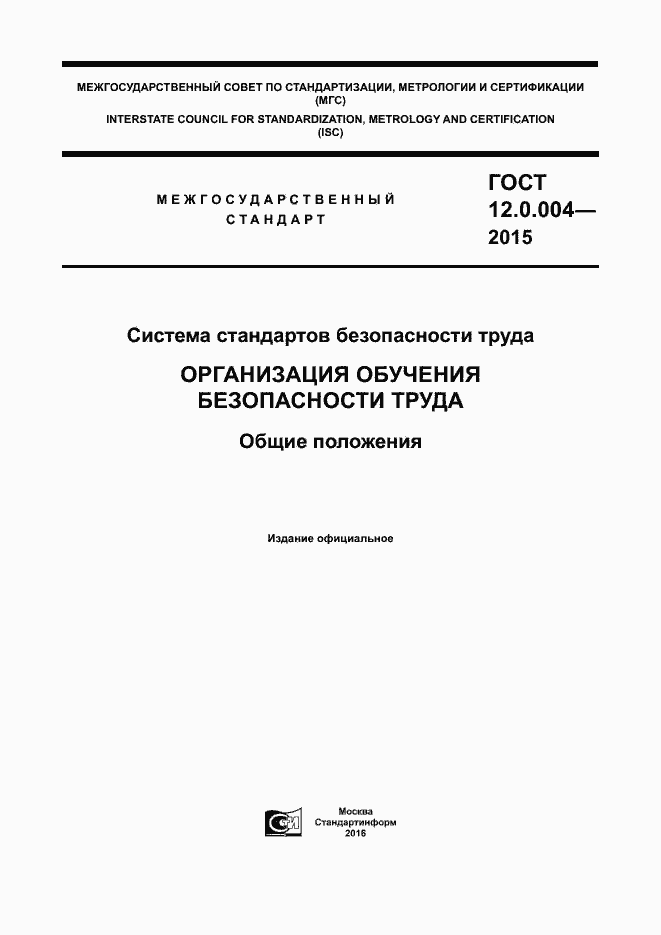 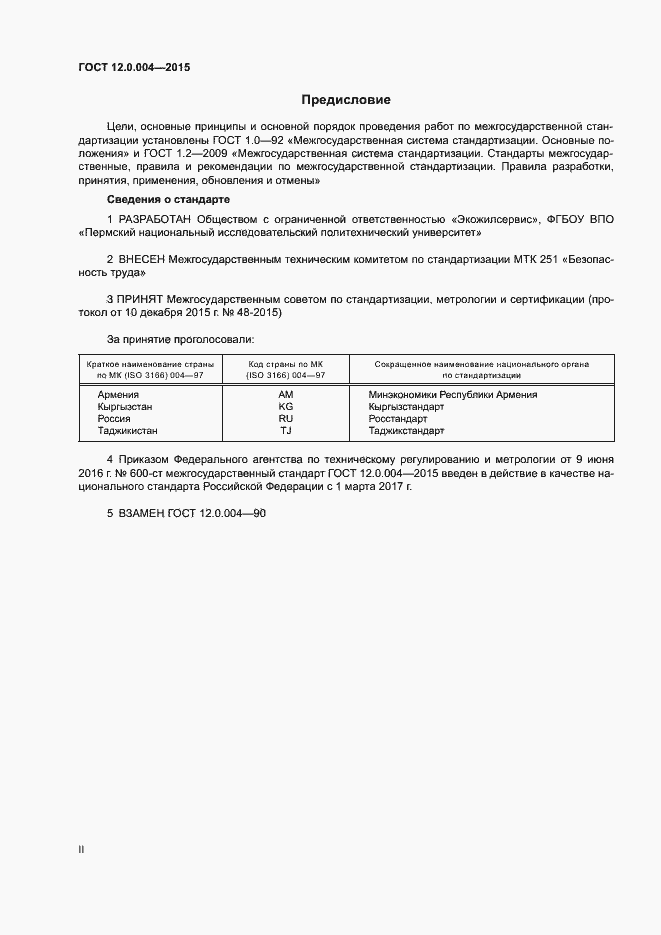 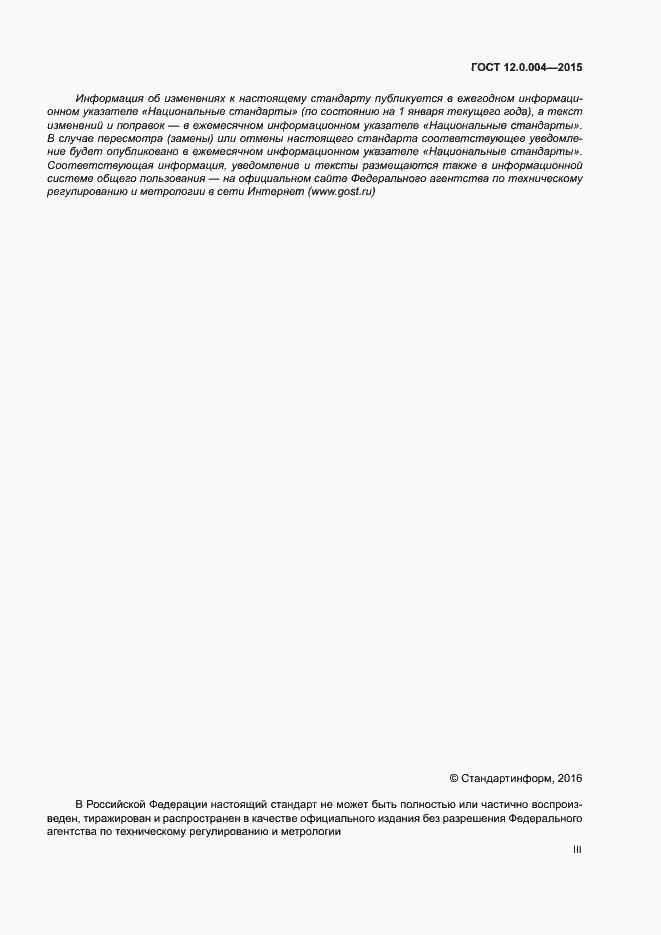 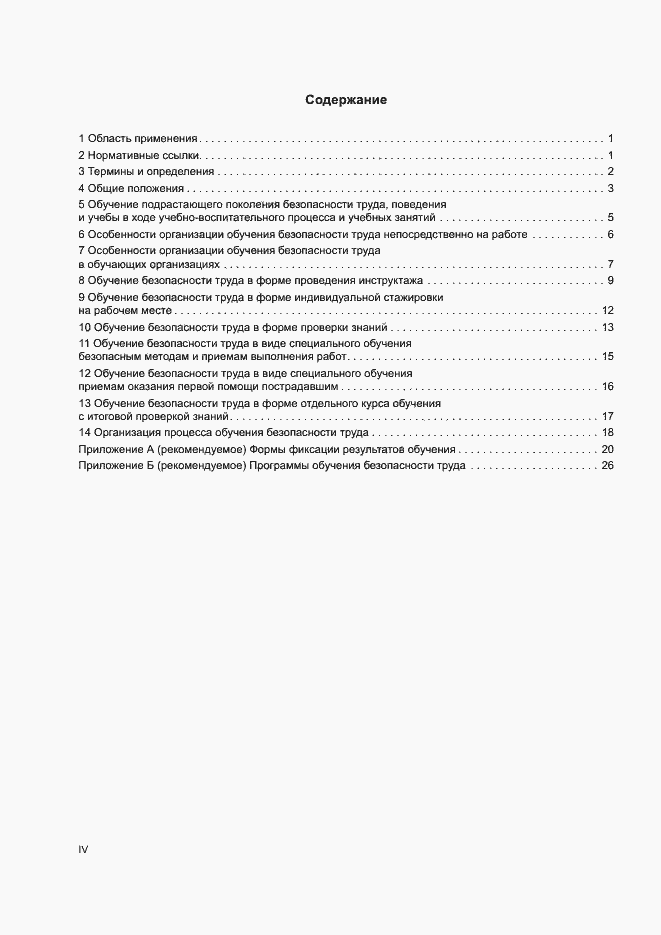 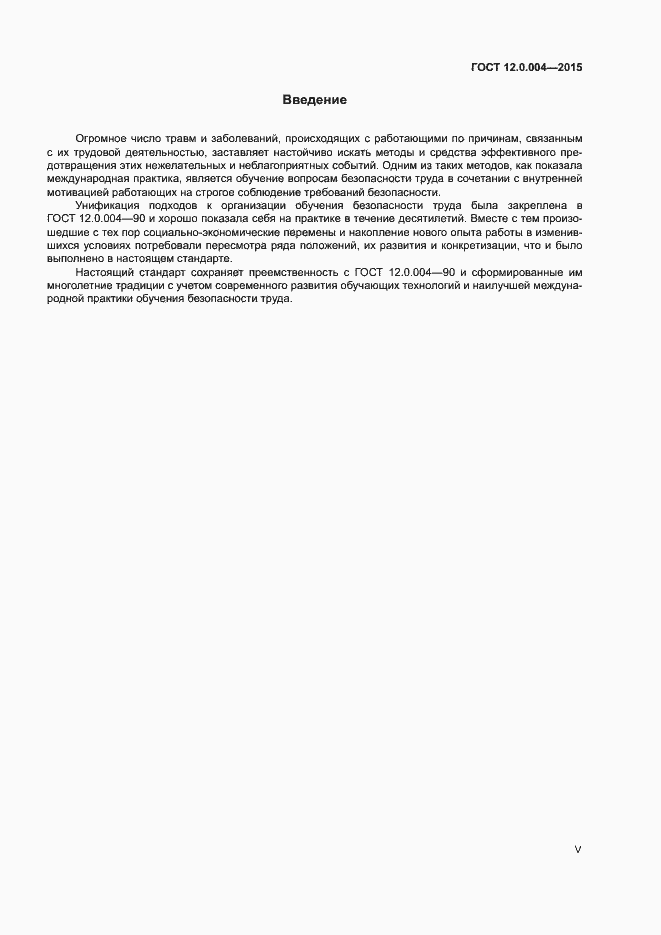 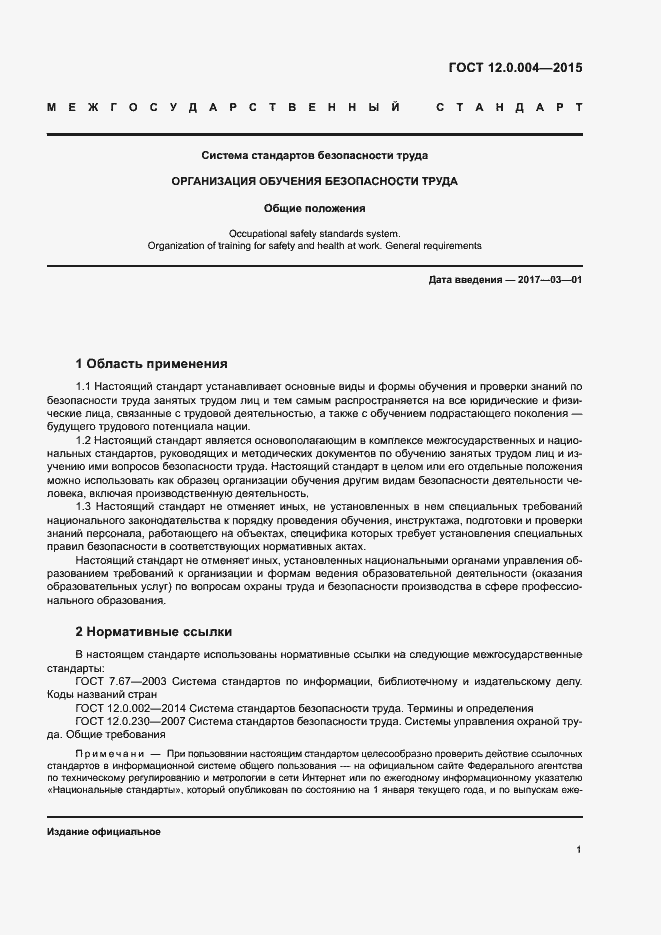 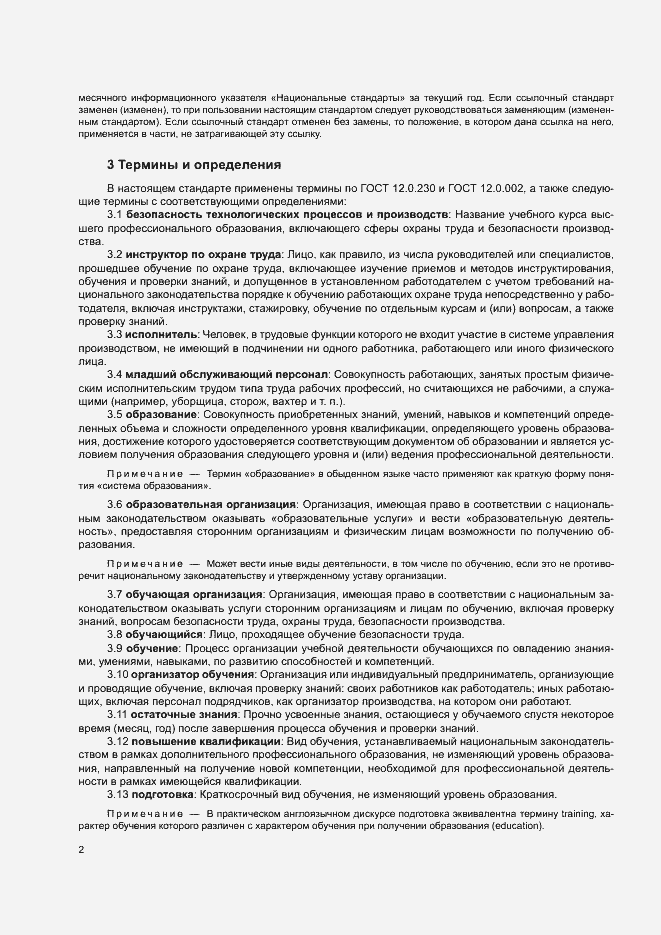 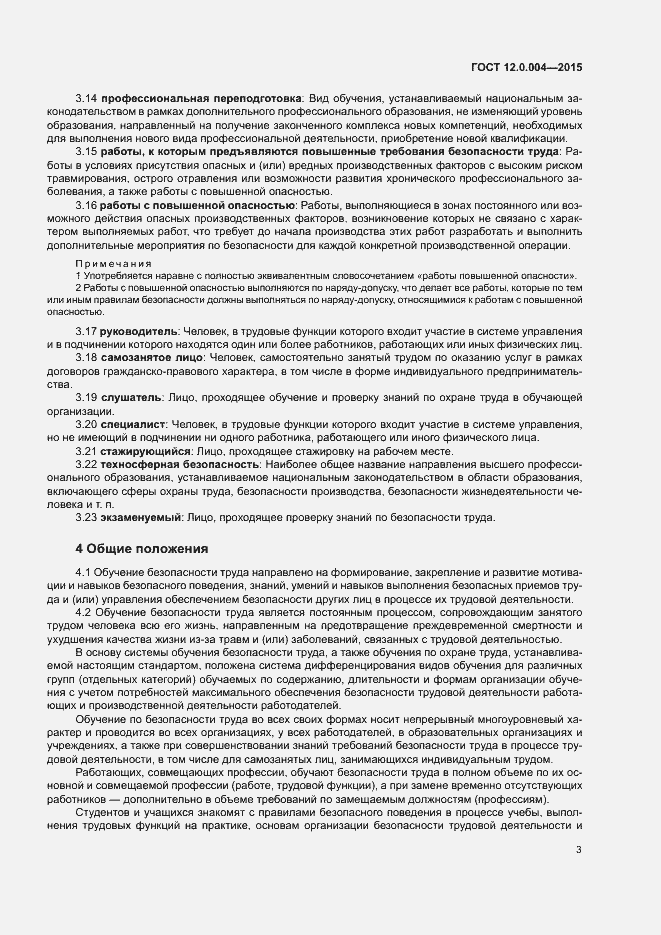 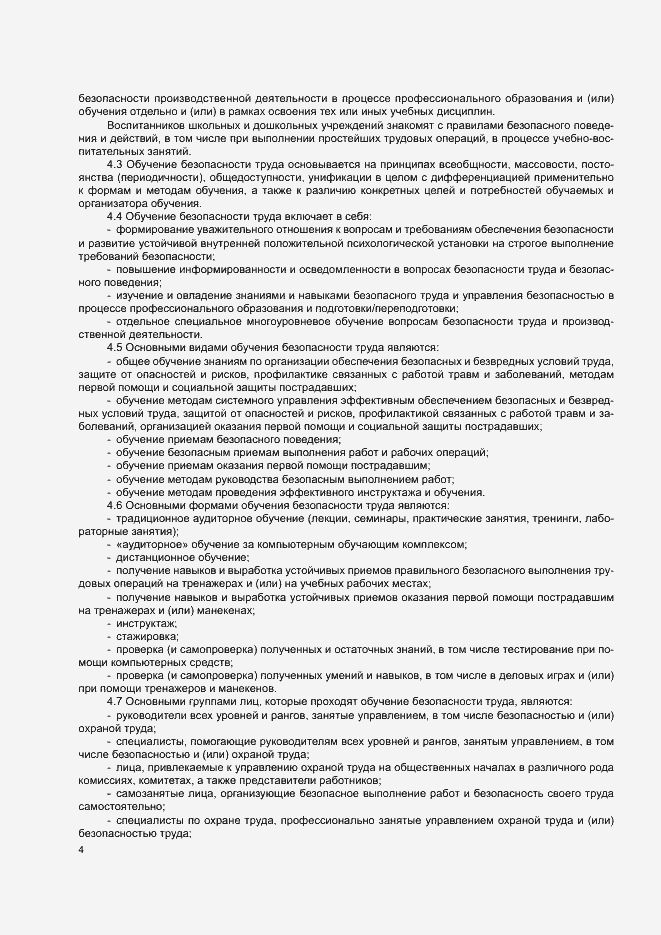 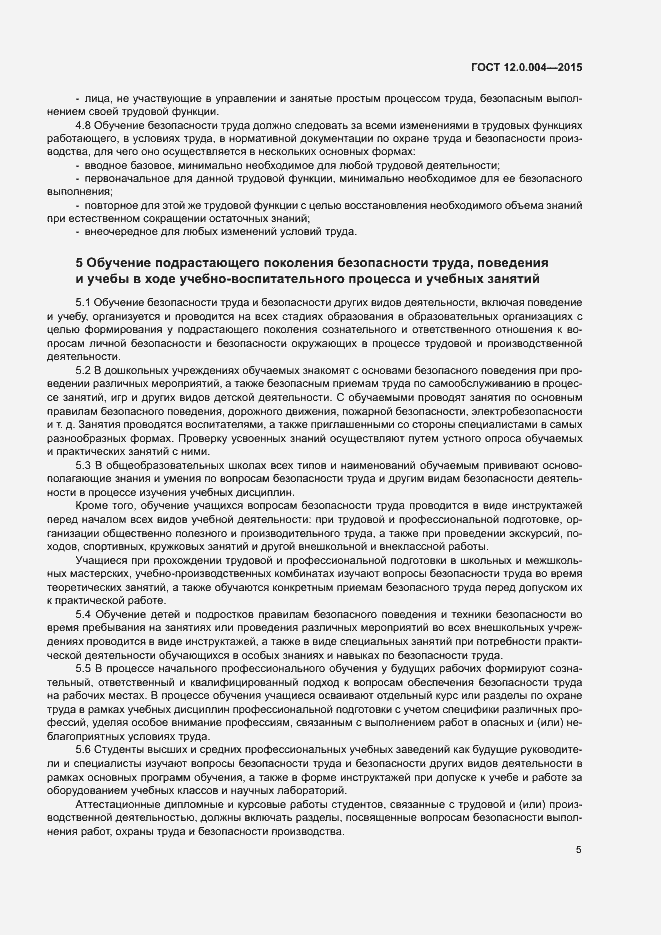 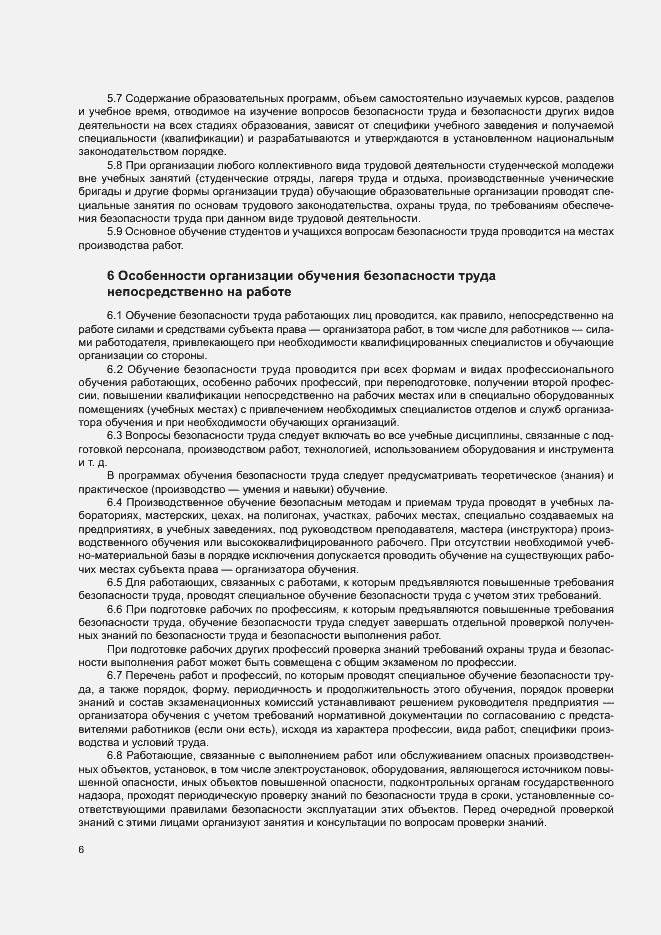 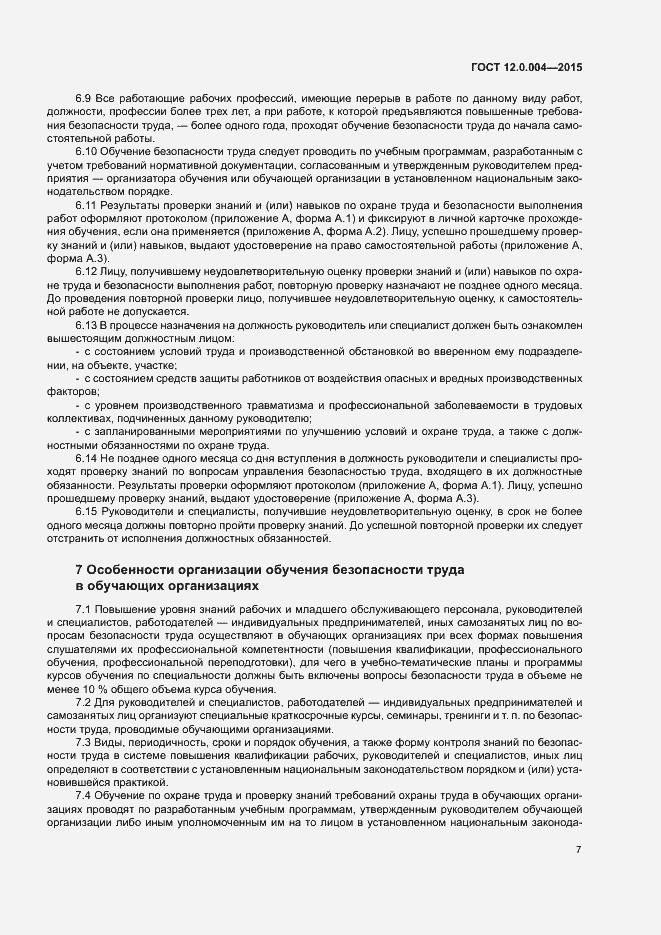 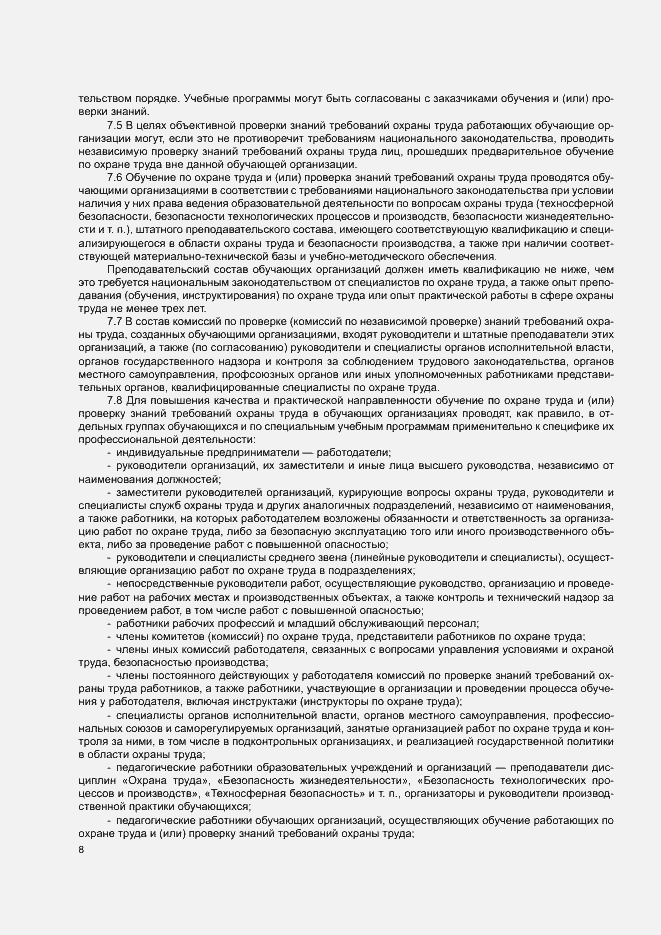 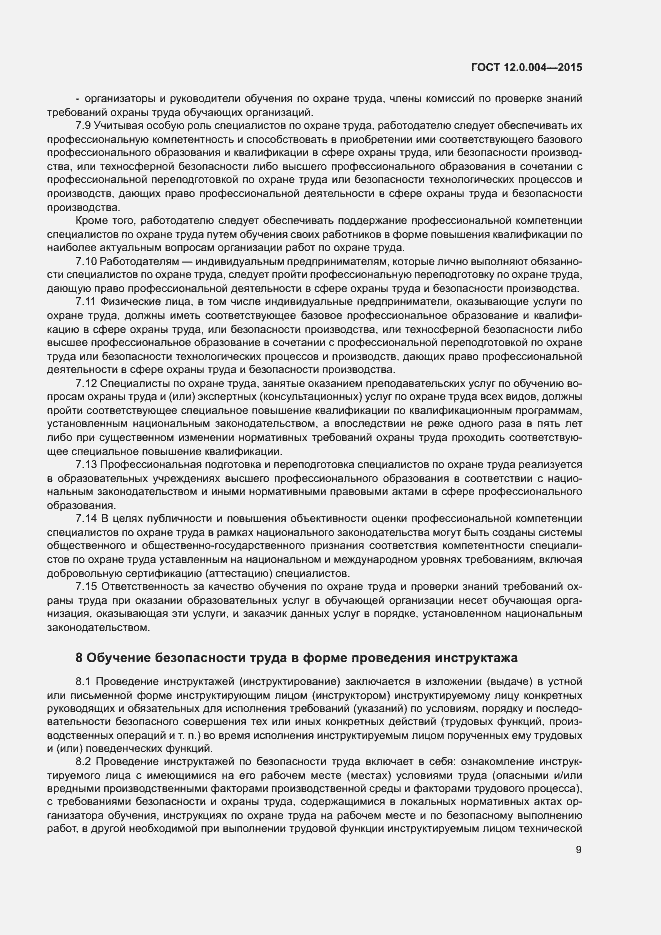 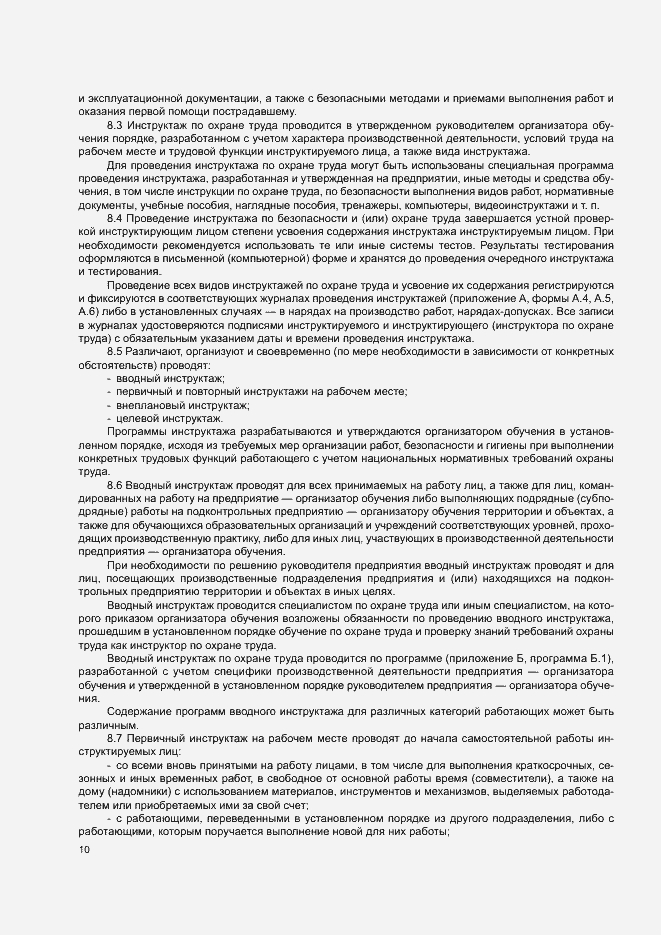 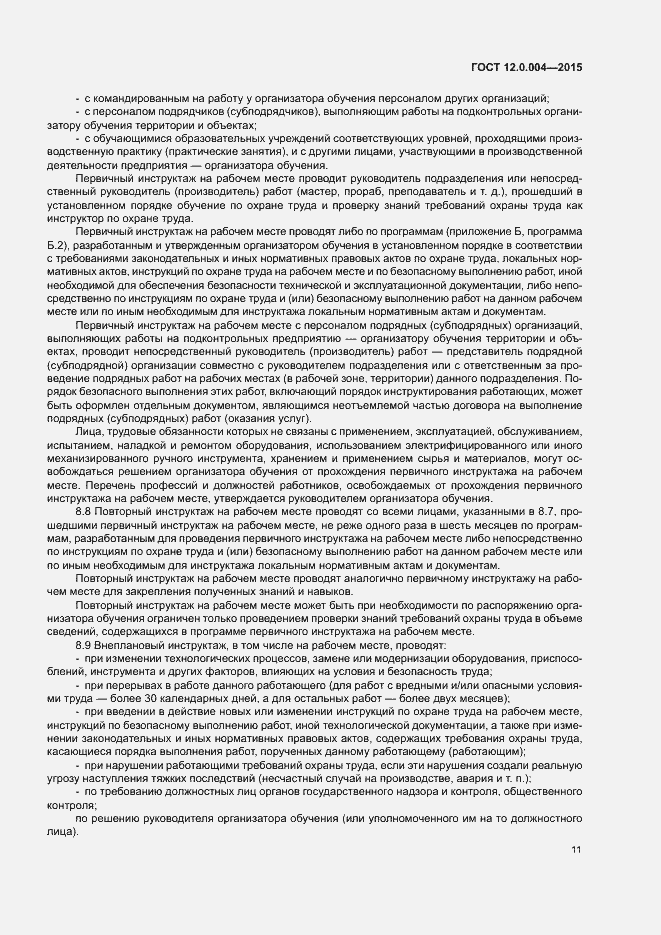 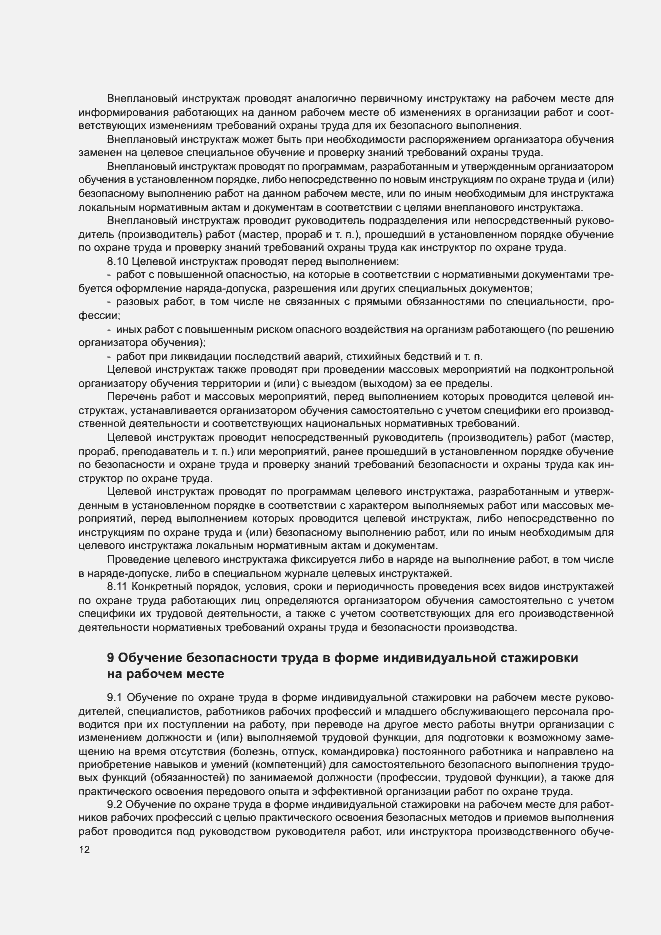 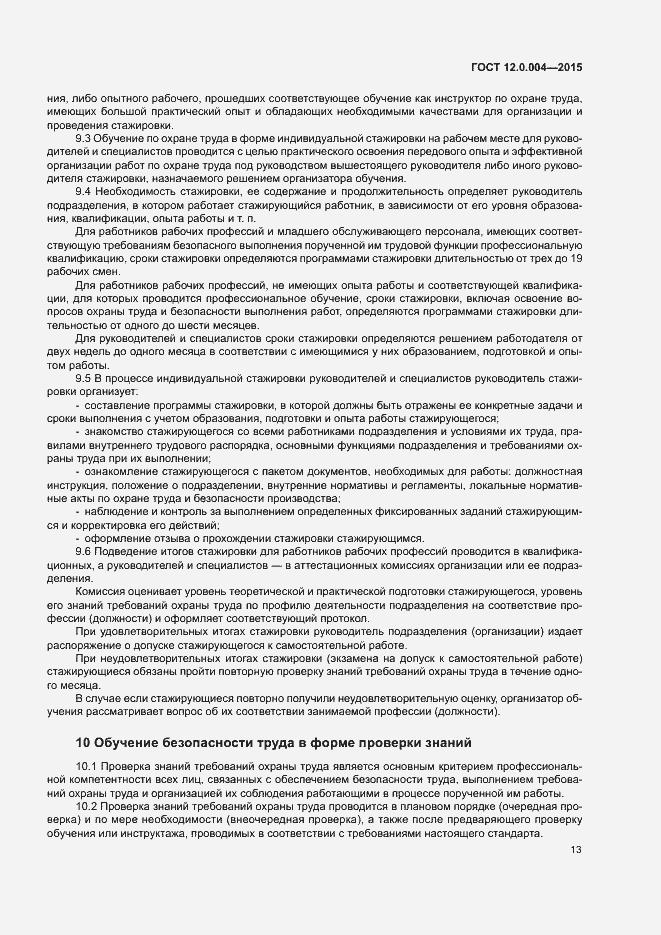 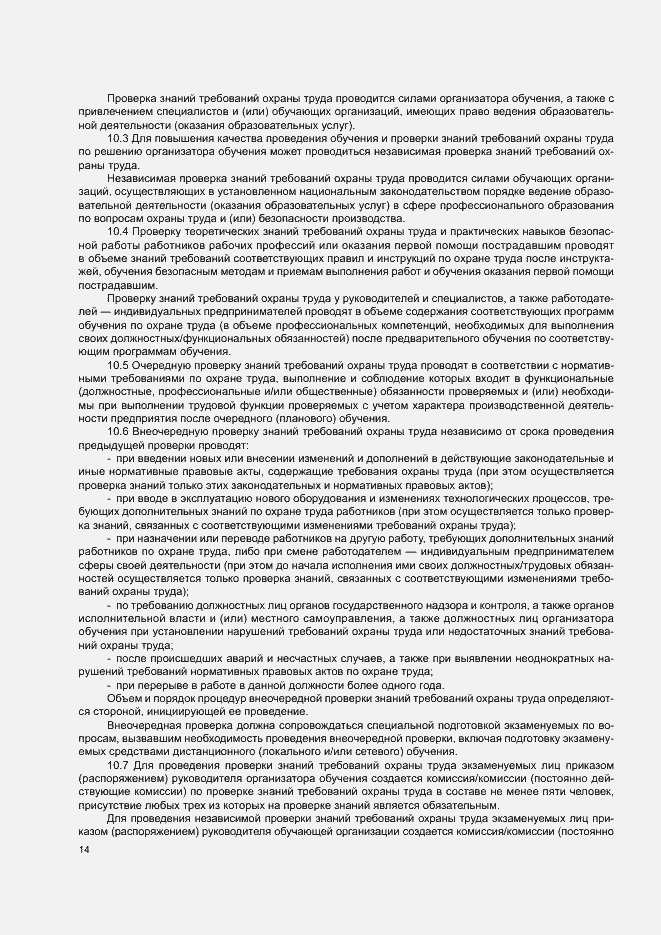 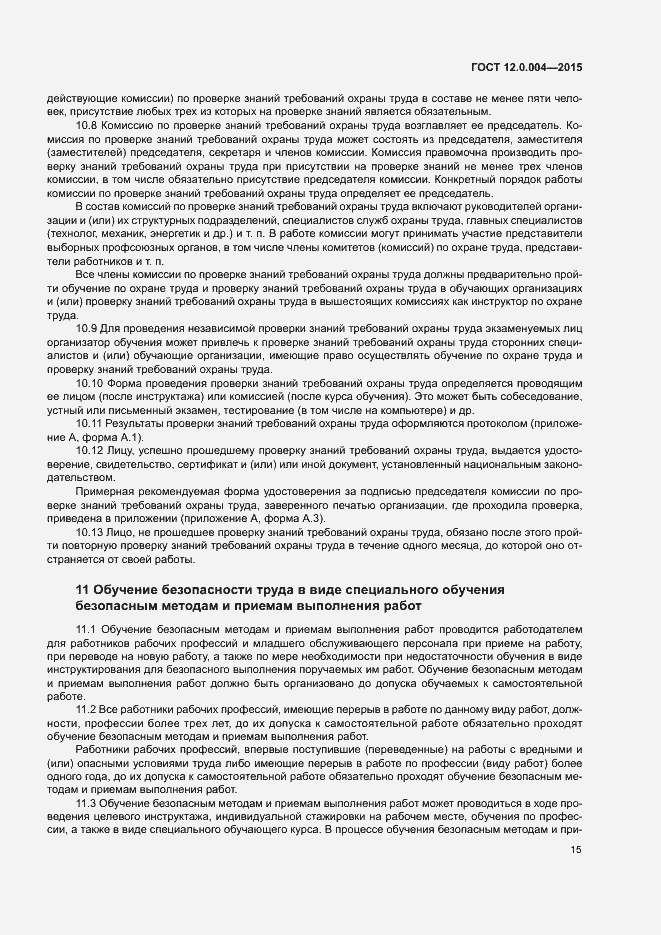 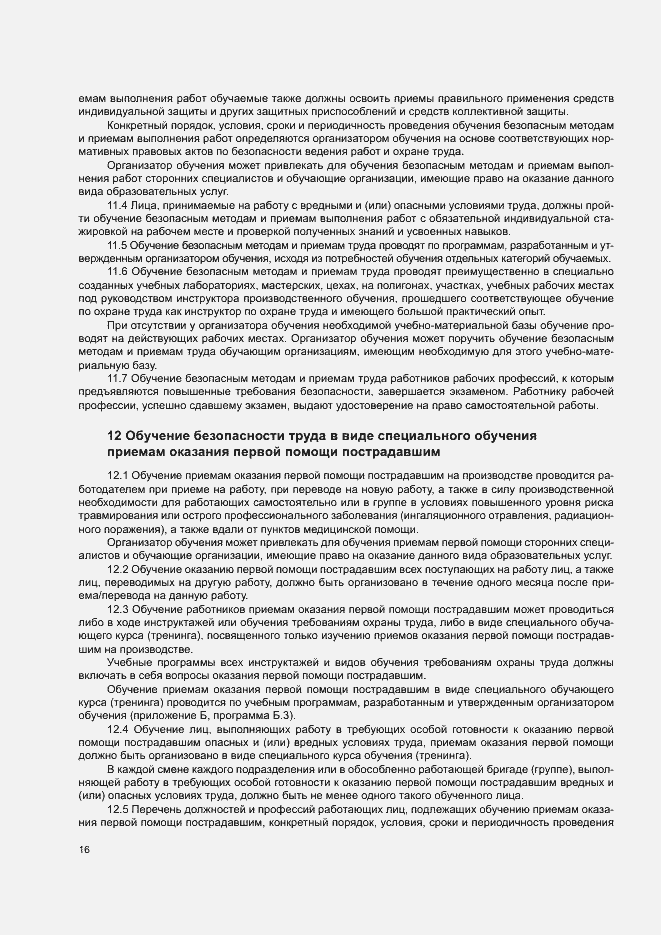 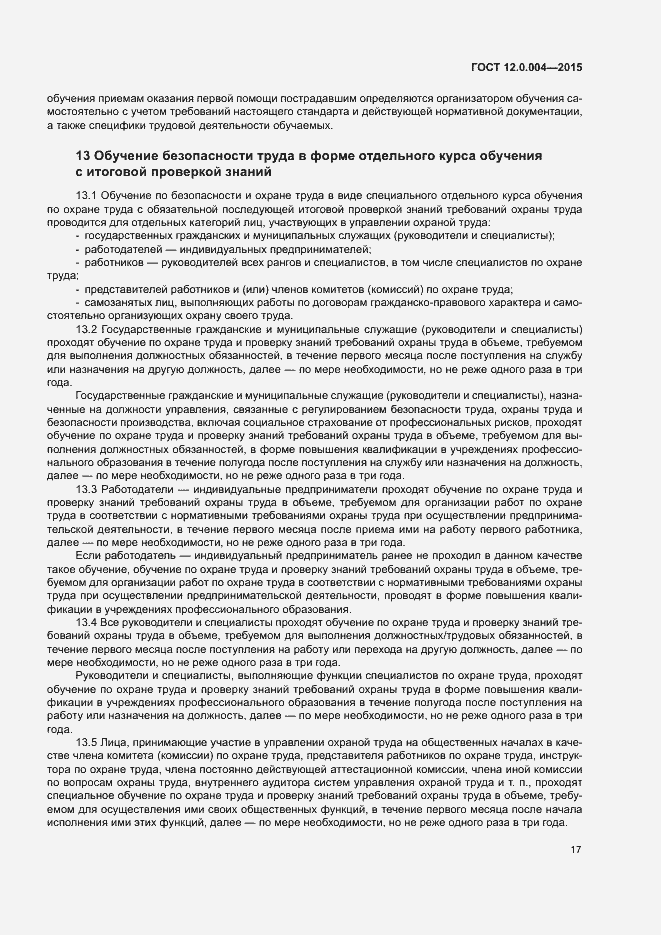 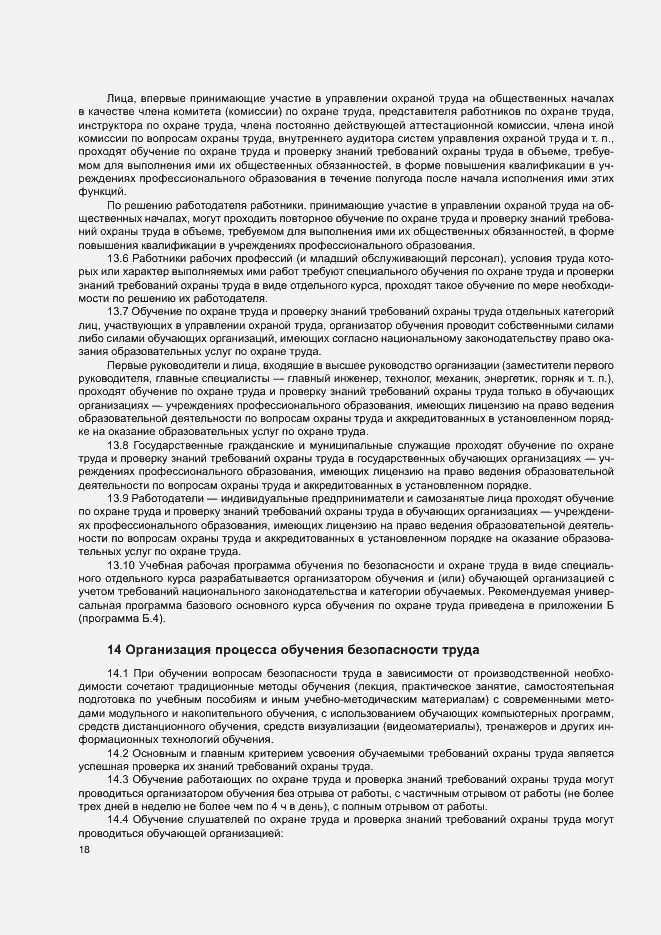 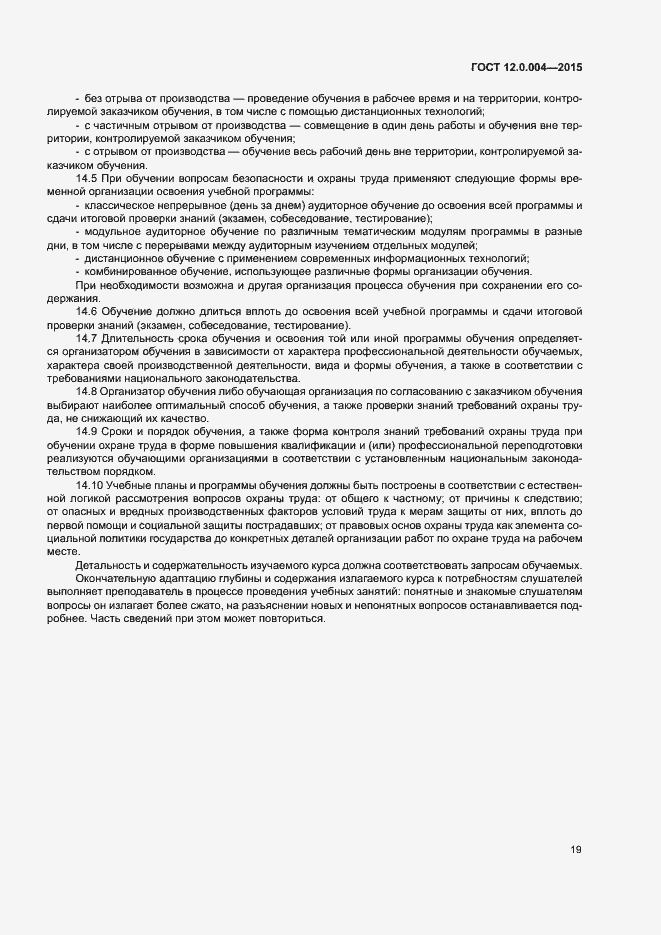 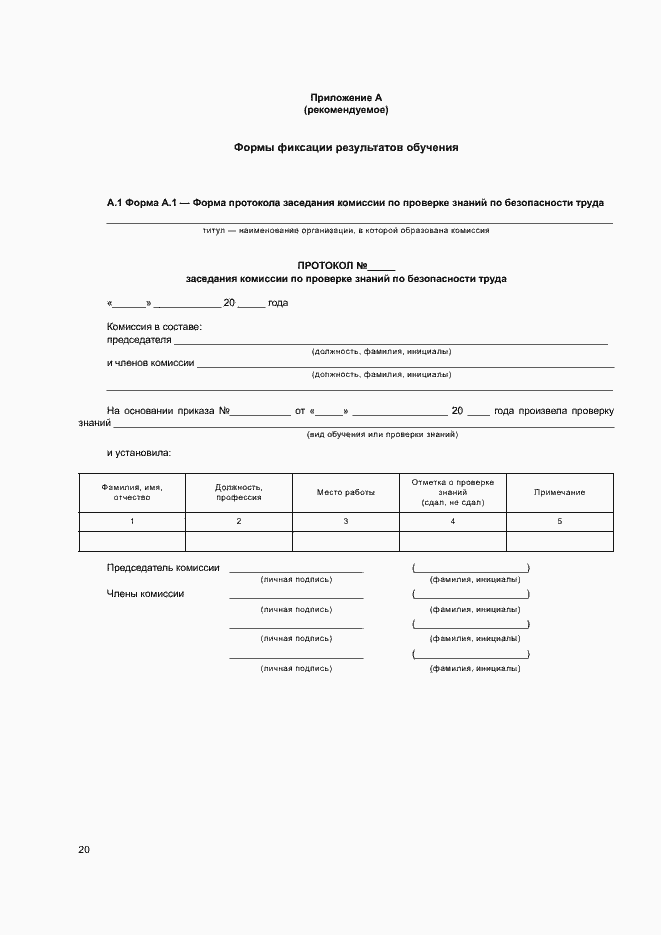 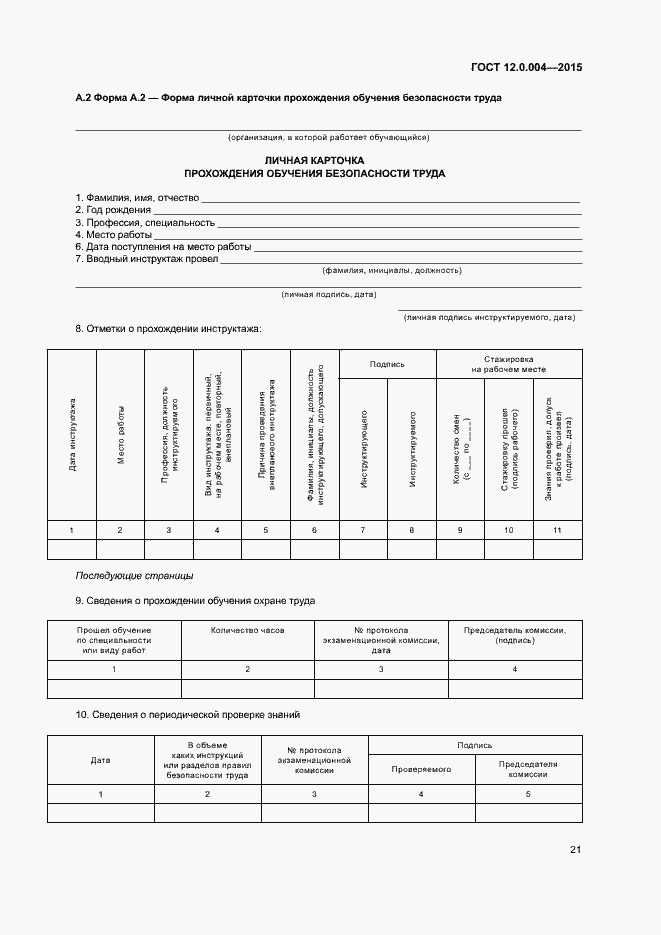 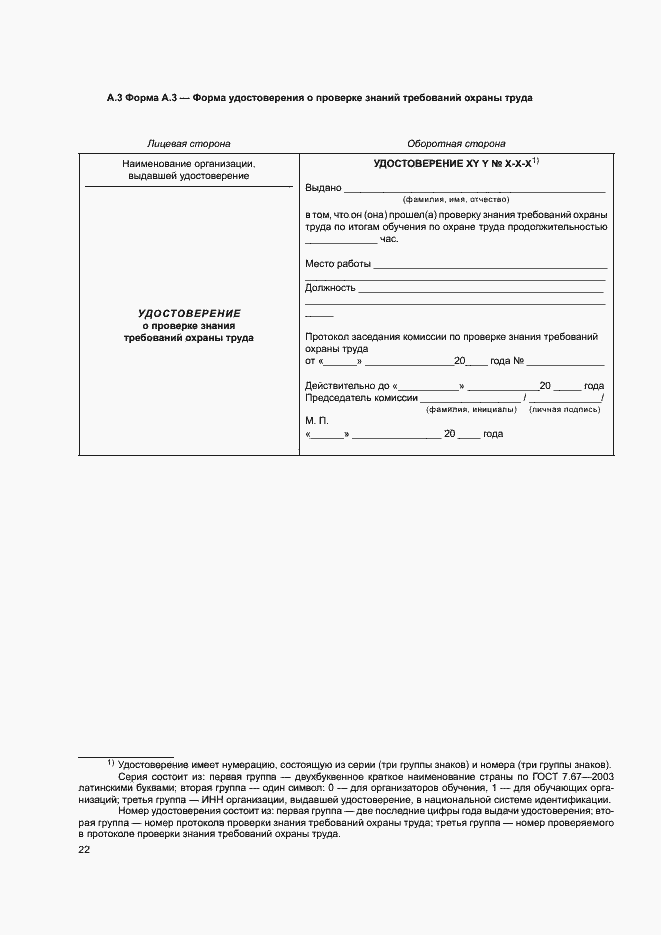 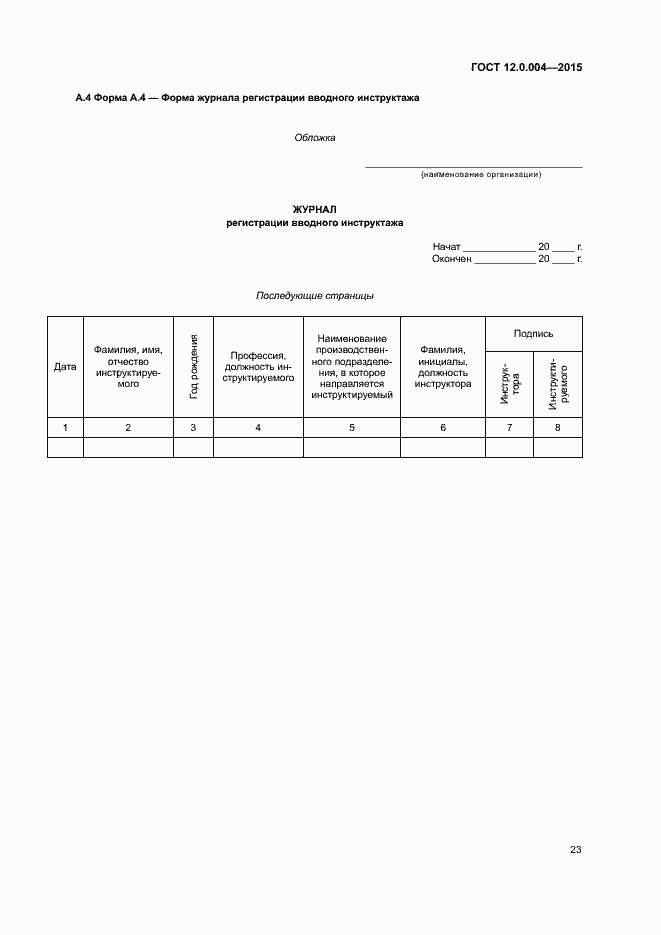 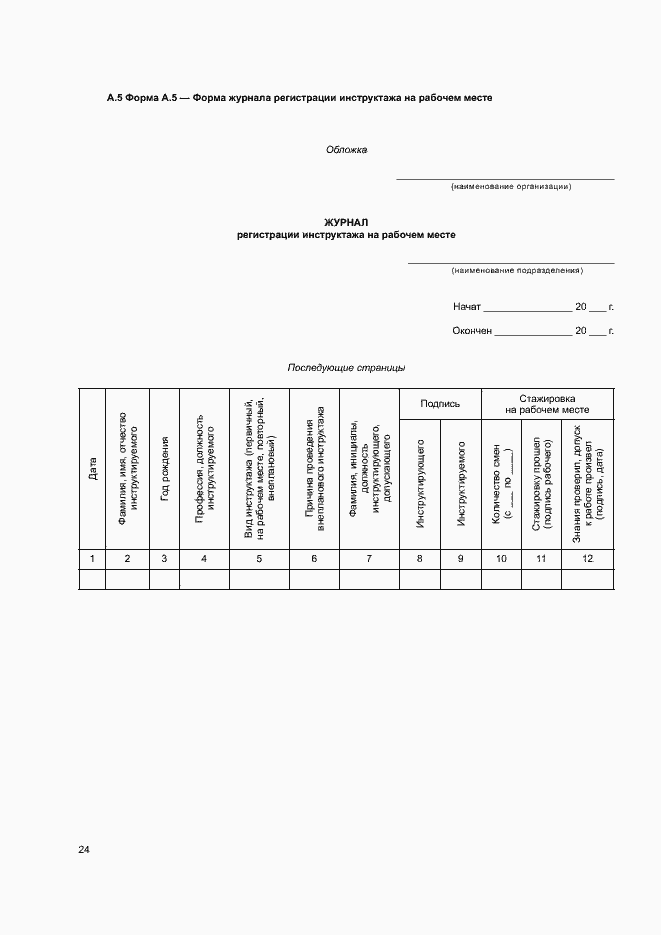 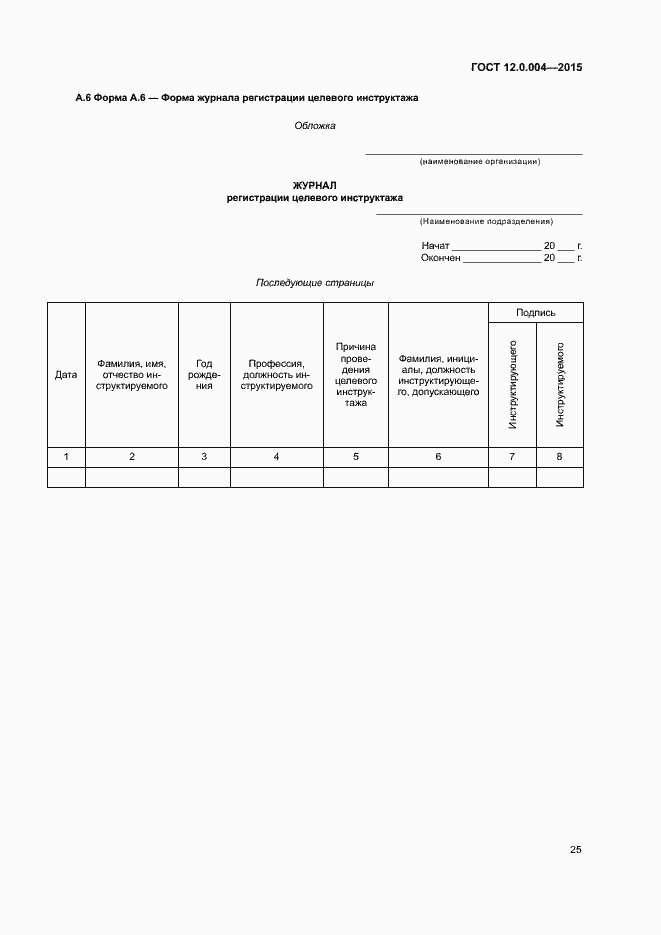 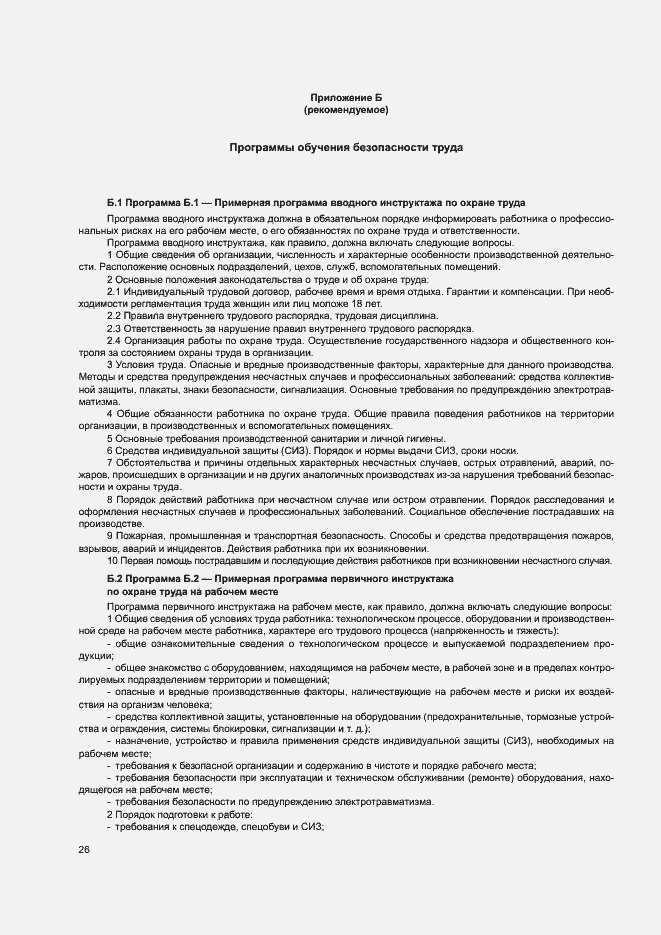 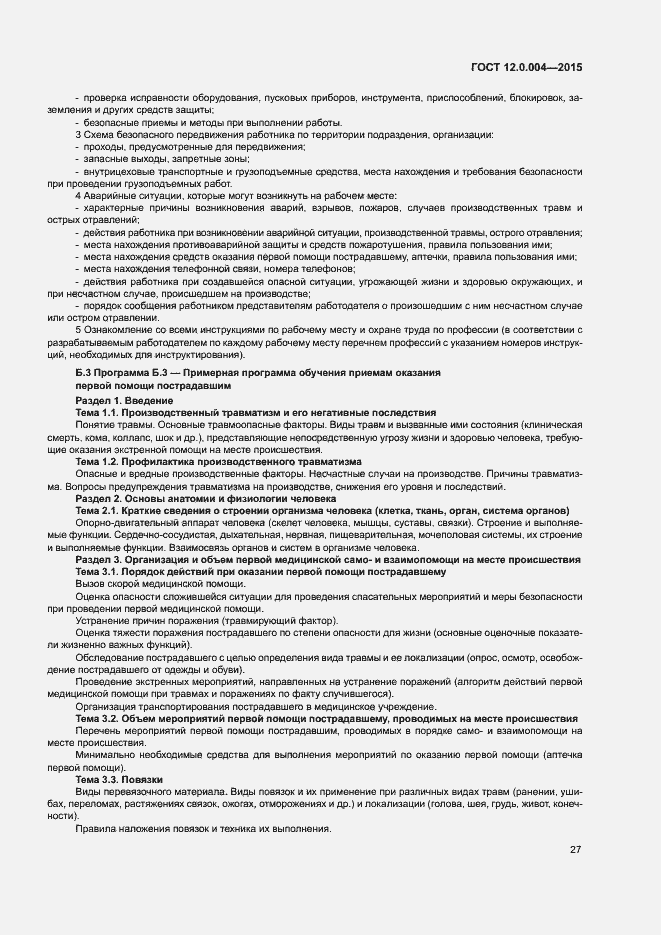 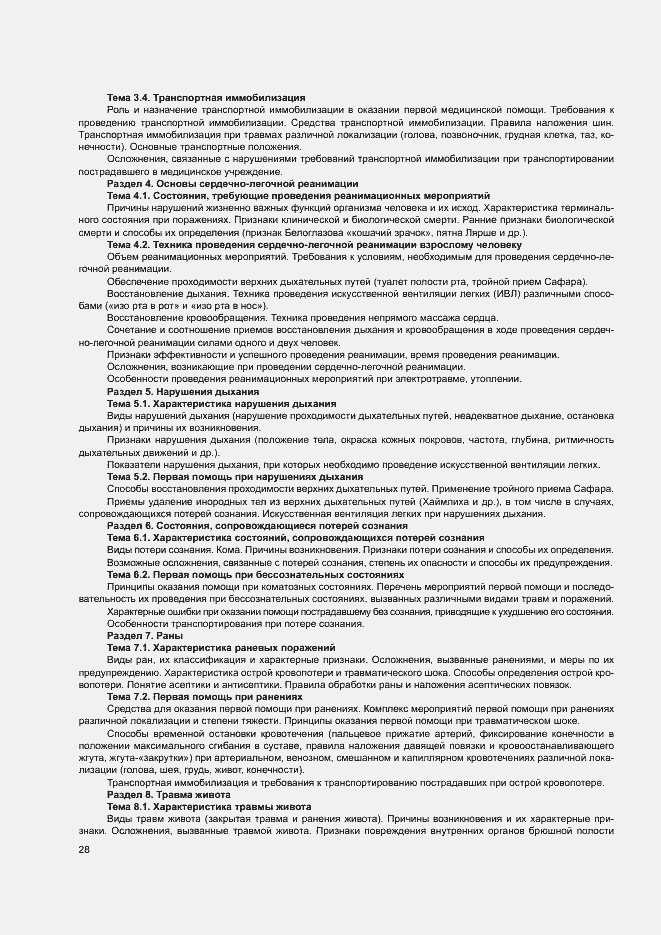 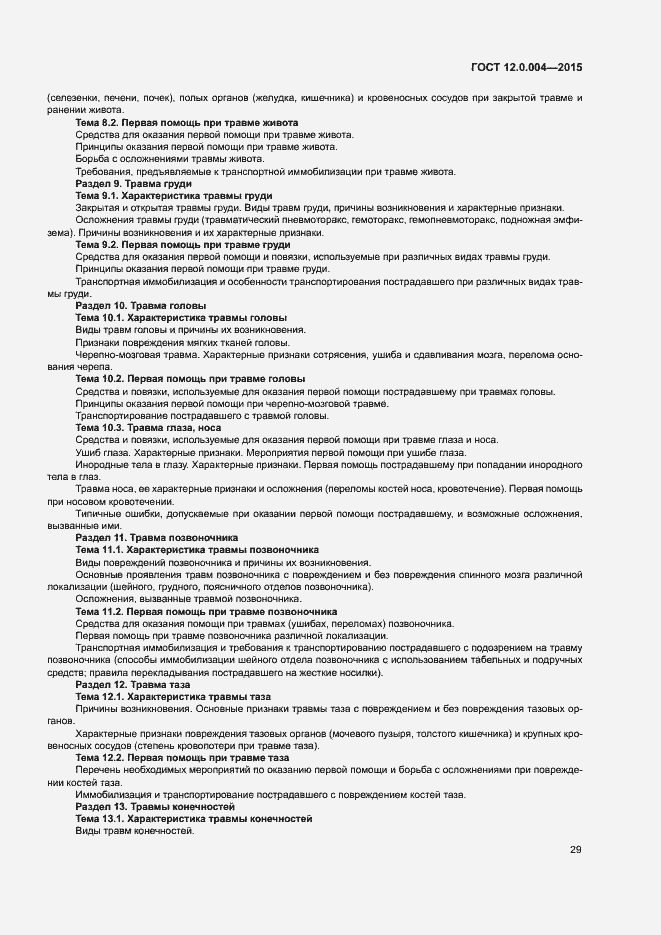 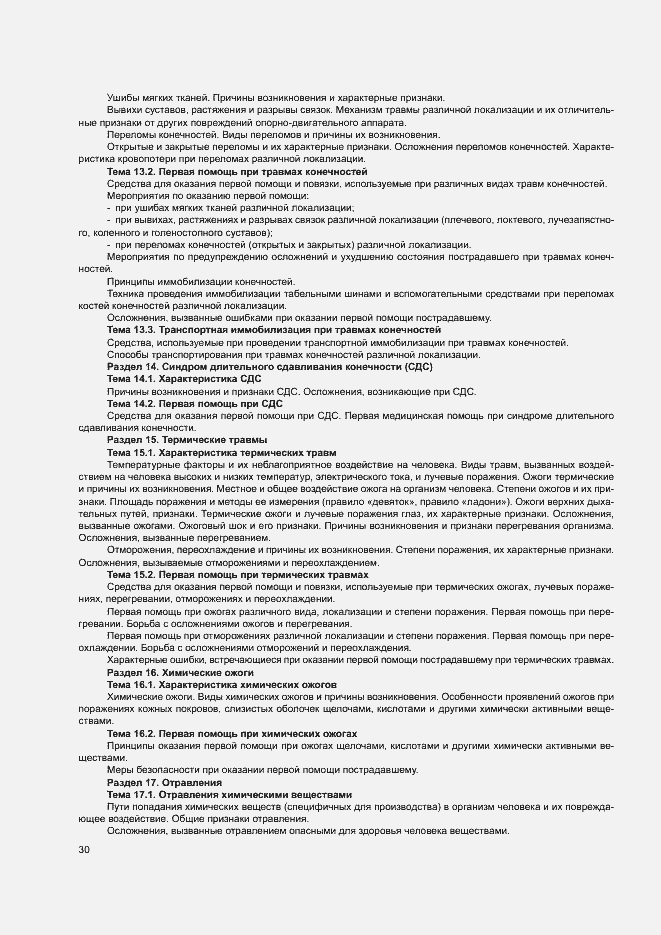 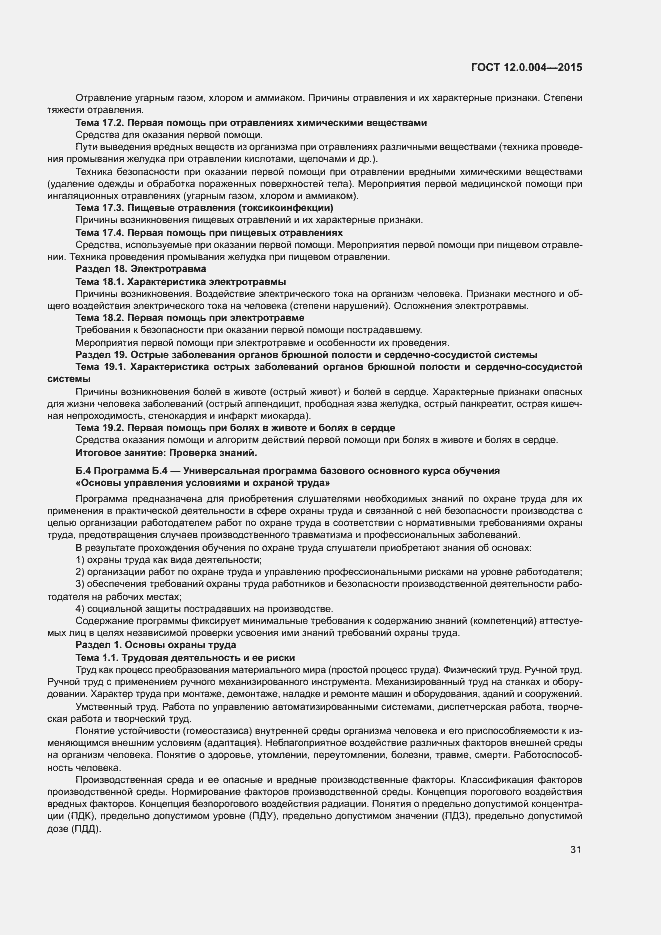 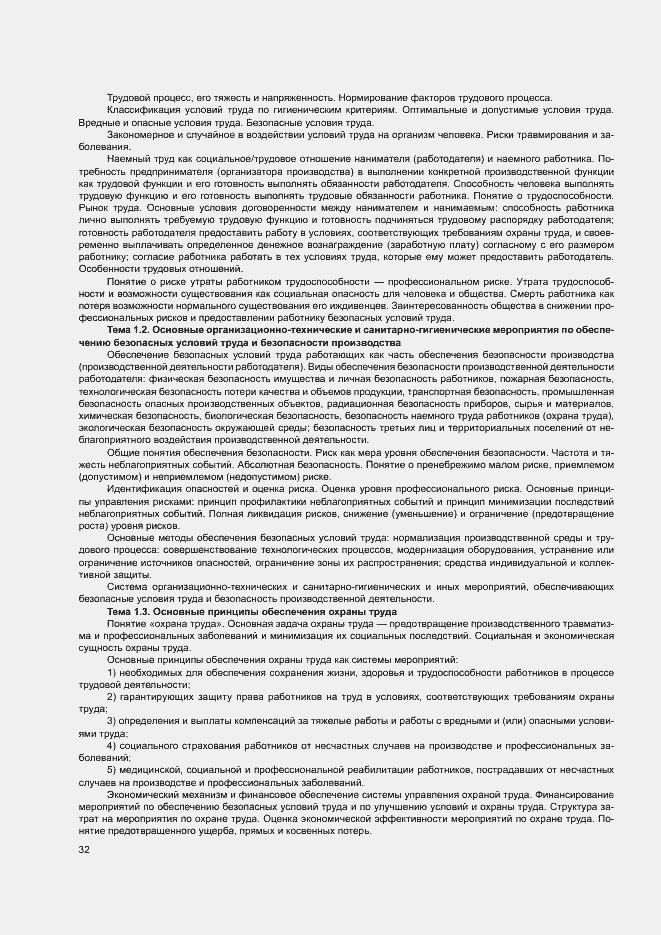 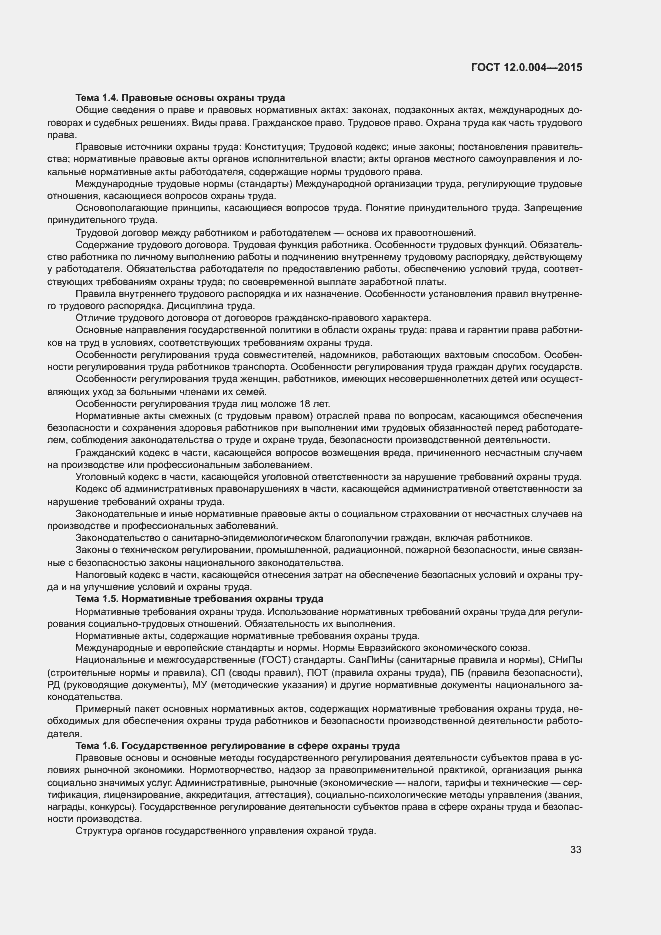 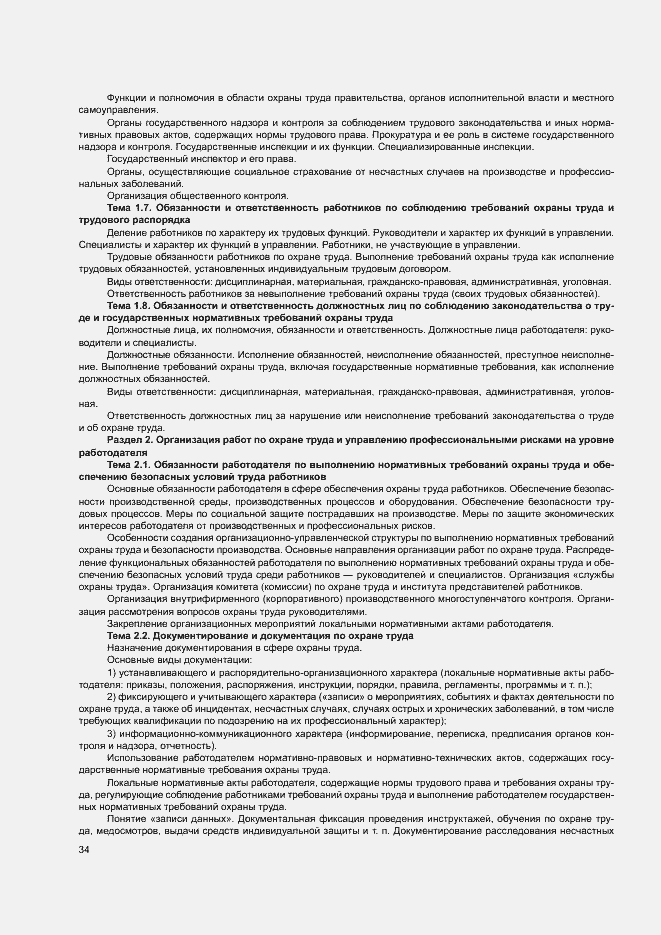 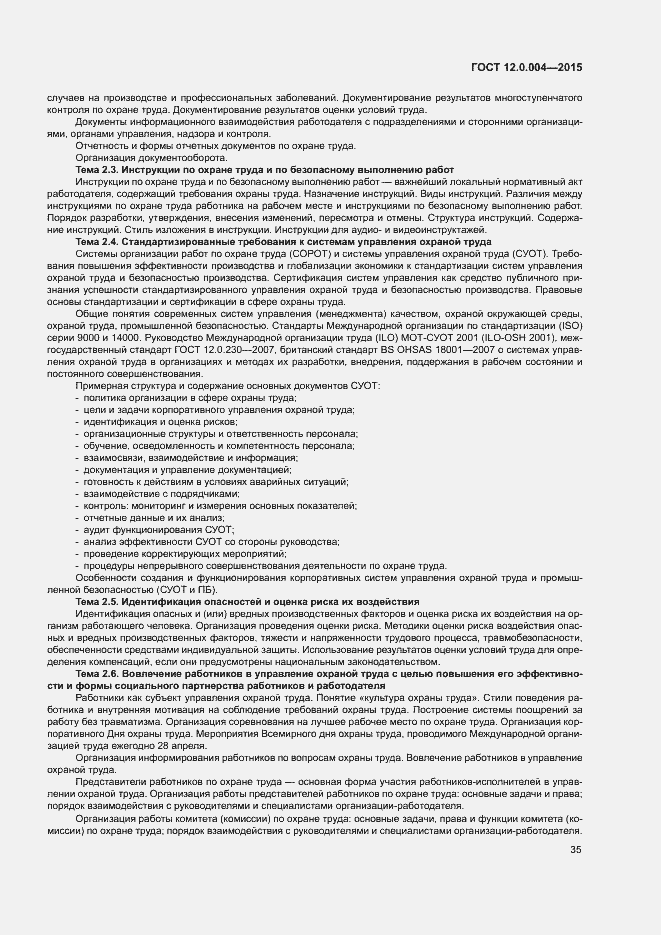 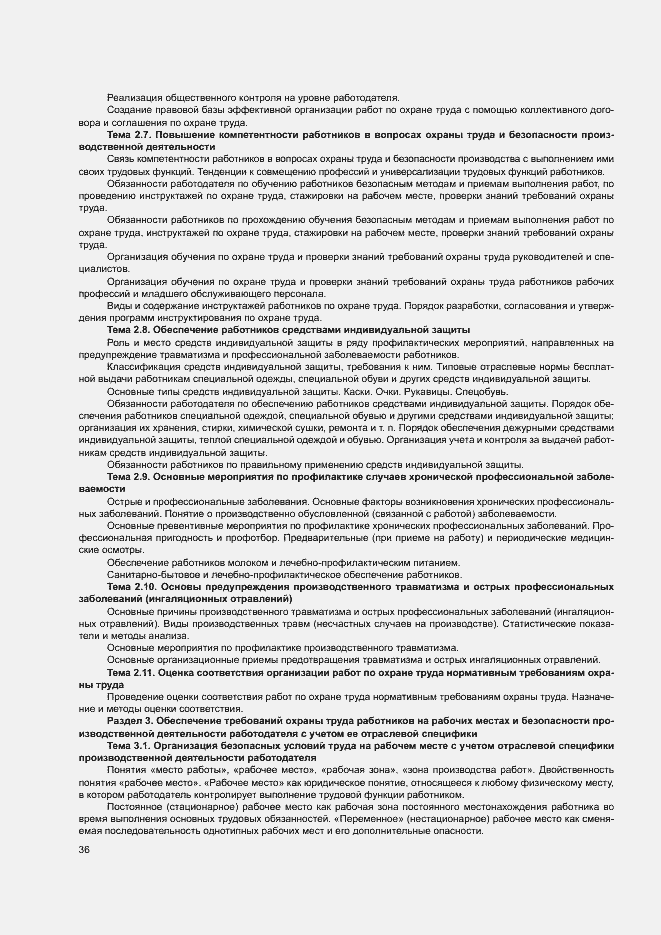 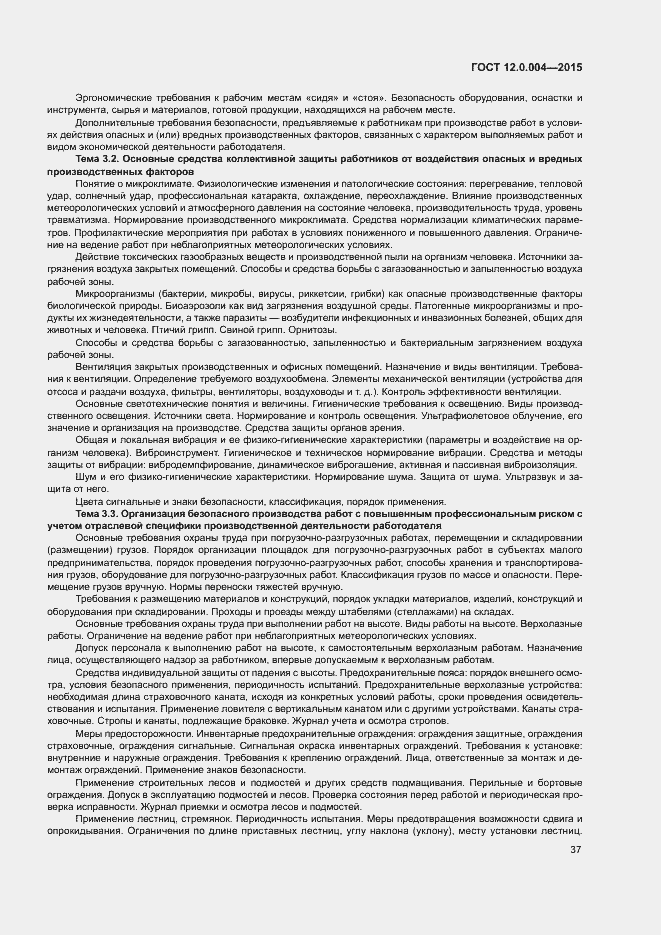 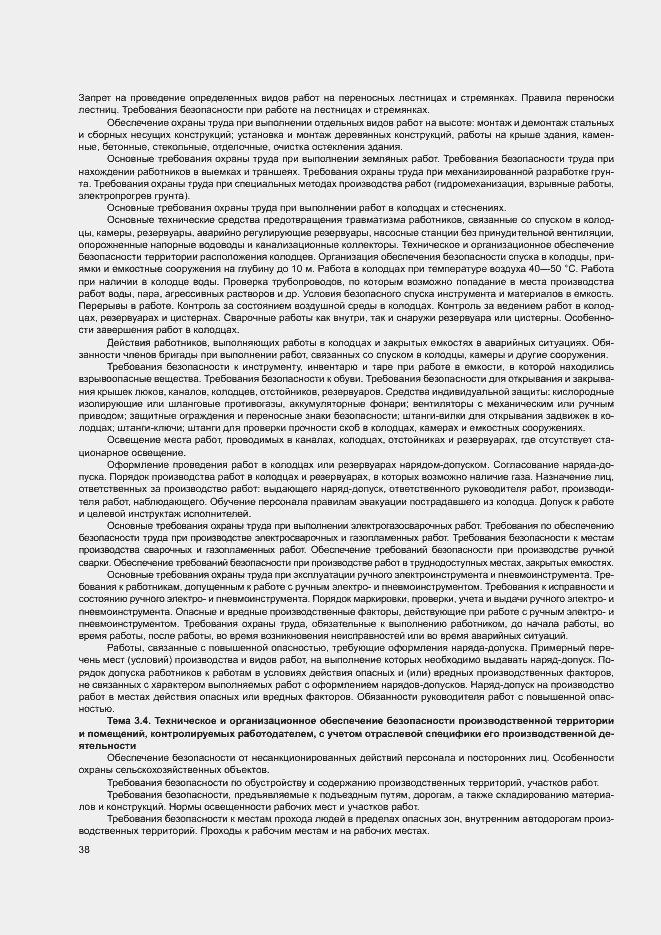 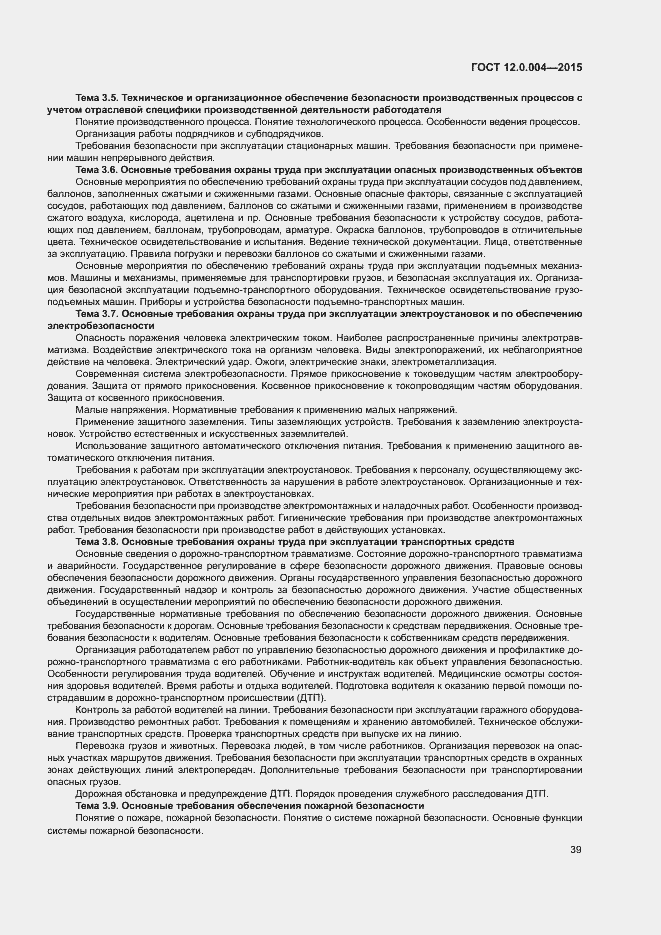 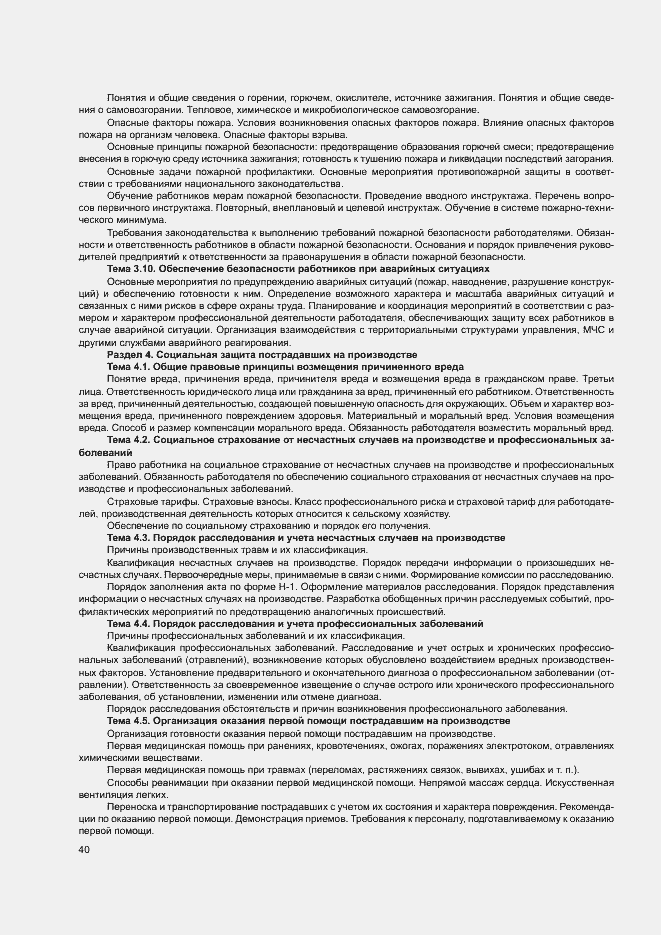 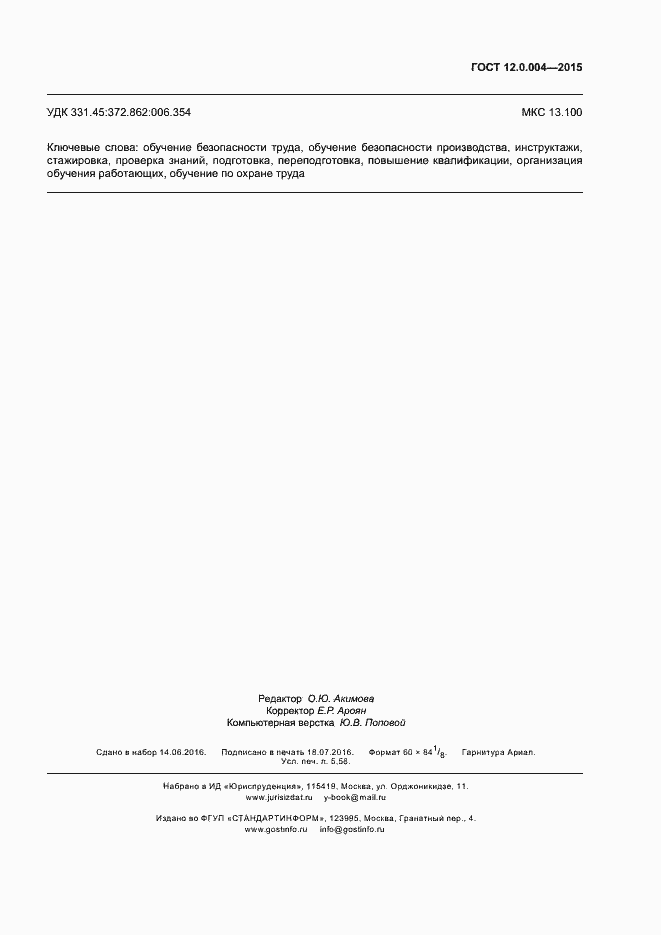 Обозначение:ГОСТ 12.0.004-2015Статус:принятТип:ГОСТНазвание русское:Система стандартов безопасности труда. Организация обучения безопасности труда. Общие положенияДата актуализации текста:07.08.2016Дата актуализации описания:01.12.2016Дата издания:18.07.2016Дата введения в действие:01.03.2017Дата последнего изменения:18.10.2016Область и условия применения:Настоящий стандарт устанавливает основные виды и формы обучения и проверки знаний по безопасности труда занятых трудом лиц и тем самым распространяется на все юридические и физические лица, связанные с трудовой деятельностью, а также с обучением подрастающего поколения - будущего трудового потенциала нации.< br> Стандарт является основополагающим в комплексе межгосударственных и национальных стандартов, руководящих и методических документов по обучению занятых трудом лиц и изучению ими вопросов безопасности труда. Стандарт в целом или его отдельные положения можно использовать как образец организации обучения другим видам безопасности деятельности человека, включая производственную деятельность.< br> Настоящий стандарт не отменяет иных, не установленных в нем, специальных требований национального законодательства к порядку проведения обучения, инструктажа, подготовки и проверки знаний персонала, работающего на объектах, специфика которых требует установления специальных правил безопасности в соответствующих нормативных актах.< br> Настоящий стандарт не отменяет иных, установленных национальными органами управления образованием, требований к организации и формам ведения образовательной деятельности (оказания образовательных услуг) по вопросам охраны труда и безопасности производства в сфере профессионального образованияВзамен:ГОСТ 12.0.004-90